Приложение №1к Решению Петрозаводского городского Советаот 19 сентября 2018 г. № 28/18-378Приложение № 6 ПРОЕКТ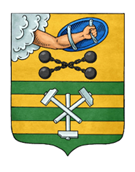 ПЕТРОЗАВОДСКИЙ ГОРОДСКОЙ СОВЕТ_____ сессия _____ созываРЕШЕНИЕот _________ № _________Наименование актаПетрозаводский городской СоветРЕШИЛ:Содержание акта.ПредседательПетрозаводского городского Совета                                              И.О. Фамилия_________________________________________________________________Проект подготовлен (наименование субъекта права правотворческой инициативы)»Приложение №2к Решению Петрозаводского городского Советаот 19 сентября 2018 г. № 28/18-378Приложение № 7 ПРОЕКТПЕТРОЗАВОДСКИЙ ГОРОДСКОЙ СОВЕТ_____ сессия _____ созываРЕШЕНИЕот _________ № _________Наименование актаПетрозаводский городской СоветРЕШИЛ:Содержание акта._________________________________________________________________Проект подготовлен (наименование субъекта права правотворческой инициативы)»Председатель Петрозаводского городского Совета                             И.О. ФамилияГлава Петрозаводского  городского округа                               И.О. Фамилия